「笠間の栗もんぶらり旅マップ2024」掲載記入シートお手数をおかけしますが、裏面の記入例をご参照の上、ご記入くださいますようお願いいたします。　※昨年度の掲載内容から変更がない場合は、「昨年同様」とご記入ください。掲載商品について、該当する項目について□チェックマークを付けてください。　           「笠間の栗もんぶらり旅マップ2024」掲載記入シートお手数をおかけしますが、裏面の記入例をご参照の上、ご記入くださいますようお願いいたします。　※昨年度の掲載内容から変更がない場合は、「昨年同様」とご記入ください。掲載商品について、該当する項目について□チェックマークを付けてください。店　舗　情　報店　舗　情　報店　舗　情　報店　舗　情　報店 舗 名T E L　　　　　（　　　　）店 舗 名F A X　　　　　（　　　　）住　所〒〒〒Ｕ Ｒ ＬMail定 休 日営業時間掲　載　商　品
（モンブラン商品であること）掲　載　商　品
（モンブラン商品であること）掲　載　商　品
（モンブラン商品であること）掲　載　商　品
（モンブラン商品であること）商 品 名
紹 介 文販売時期商品価格 円（税込）商　品　情　報商　品　写　真写　真　サ　イ　ズ店　舗　情　報店　舗　情　報店　舗　情　報店　舗　情　報店 舗 名〇〇カフェT E L　0296（　77　）1101店 舗 名〇〇カフェF A X　0296（　77　）1146住　所〒309-1792茨城県笠間市中央3-2-1〒309-1792茨城県笠間市中央3-2-1〒309-1792茨城県笠間市中央3-2-1Ｕ Ｒ Ｌhttp://www.city.kasama.lg.jpMailkasamakurifp@city.kasama.lg.jp定 休 日月曜日（祝日の場合は翌日）営業時間9:00~17:00掲　載　商　品
（モンブラン商品であること）掲　載　商　品
（モンブラン商品であること）掲　載　商　品
（モンブラン商品であること）掲　載　商　品
（モンブラン商品であること）商 品 名笠間の和栗モンブラン笠間の和栗モンブラン笠間の和栗モンブラン
紹 介 文自家生産の新鮮な栗を使用して、栗の美味しさを十分に味わえるよう丁寧につくりました。自家生産の新鮮な栗を使用して、栗の美味しさを十分に味わえるよう丁寧につくりました。自家生産の新鮮な栗を使用して、栗の美味しさを十分に味わえるよう丁寧につくりました。販売時期10月中旬～12月商品価格円（税込）商　品　情　報商　品　写　真写　真　サ　イ　ズ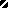 